بسمه تعالی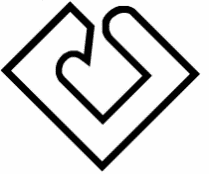 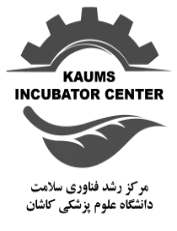 وزارت بهداشت، درمان و آموزش پزشکیدانشگاه علوم پزشکی و خدمات بهداشتی درمانی کاشانمعاونت تحقیقات و فن آوریفرم 6) گزارش پایانی طرح های فناورانهحوزه ی تخصصی و نوع طرح:وضعیت فعلی:مشخصات مجري طرف قرارداد تاریخ تصویب: ..../..../1400تاریخ ارایه گزارش پایانی: ..../..../1400عنوان طرحعنوان طرحفارسی:فارسی:English:English: بیوتکنولوژی                                                         تجهیزات پزشکی و طراحی صنعتی                     خدمات پزشکی  مهندسی پزشکی، کیت و دارو  طب سنتی، ایرانی و اسلامی                              فناوری اطلاعات، انفورماتیک و سلامت دیجیتال             کشاورزی، صنایع غذایی و زیست فناوری آموزش پزشکی و آموزش بیمار ایده آماده جهت نمونه سازی             نمونه آزمایشگاهی و عدم فروش محصول نمونه کارگاهی و فروش محدود نمونه کارگاهی و فروش محدود نمونه صنعتی و فروش انبوههزینه های طرحهزینه های طرحهزینه های طرحهزینه های صرف شده در بازه زمانی مربوط به این گزارشکل هزینه های صرف شده برای این پروپوزال از تصویب تا کنونکل هزینه سهم مرکز رشد و دانشگاهسهم فرد، شرکت، سازمان یا دانشگاه دیگرنام: نام: نام خانوادگي: نام خانوادگي: نام خانوادگي: نام خانوادگي: نام خانوادگي: کد ملی:کد ملی:رشته تخصصي و مقطع تحصیلی: رشته تخصصي و مقطع تحصیلی: رشته تخصصي و مقطع تحصیلی: رشته تخصصي و مقطع تحصیلی: رشته تخصصي و مقطع تحصیلی: رشته تخصصي و مقطع تحصیلی: رشته تخصصي و مقطع تحصیلی: سال تولد:سال تولد:مرتبه علمی: مربی   استادیار  دانشیار   استاد                                                         مرتبه علمی: مربی   استادیار  دانشیار   استاد                                                         مرتبه علمی: مربی   استادیار  دانشیار   استاد                                                         مرتبه علمی: مربی   استادیار  دانشیار   استاد                                                         مرتبه علمی: مربی   استادیار  دانشیار   استاد                                                         پژوهشگر غير هيات علمي:    خیر   بله                                      پژوهشگر غير هيات علمي:    خیر   بله                                      پژوهشگر غير هيات علمي:    خیر   بله                                      پژوهشگر غير هيات علمي:    خیر   بله                                      تلفن ثابت: تلفن ثابت: تلفن ثابت: تلفن همراه: تلفن همراه: تلفن همراه: تلفن همراه: تلفن همراه: امضاء:درصد مشارکت در نتایج این گزارش: (توسط مجری اول مشخص می گردد.) درصد مشارکت در نتایج این گزارش: (توسط مجری اول مشخص می گردد.) درصد مشارکت در نتایج این گزارش: (توسط مجری اول مشخص می گردد.) درصد مشارکت در نتایج این گزارش: (توسط مجری اول مشخص می گردد.) درصد مشارکت در نتایج این گزارش: (توسط مجری اول مشخص می گردد.) درصد مشارکت در نتایج این گزارش: (توسط مجری اول مشخص می گردد.) درصد مشارکت در نتایج این گزارش: (توسط مجری اول مشخص می گردد.) درصد مشارکت در نتایج این گزارش: (توسط مجری اول مشخص می گردد.) امضاء:ترتیبحضورنام ونام خانوادگیدرصد مشارکت در نتایج این گزارشدرصد مشارکت در نتایج این گزارشتلفن همراهتلفن همراهکلیت وظایفکلیت وظایفکلیت وظایفمجری اولمجری دوممجری سوممجری چهارممجری پنجمهمکار اولهمکار دومهمکار سومهمکار چهارممراحل طی شده و نتایج به دست آمده:ویژگی های محصول یا خدمت نهایی به همراه مجوزهای کسب شده:جمع بندی برنامه های آتی:انتقادات، نظرات و پیشنهادات:ناظر طرحناظر طرحآیا گزارش نهایی طرح فوق الذکر مورد تائید است؟ بله    خیر   آیا گزارش نهایی طرح فوق الذکر مورد تائید است؟ بله    خیر   در صورت نیاز، پیشنهادات لازم را ارائه فرمایید.در صورت نیاز، پیشنهادات لازم را ارائه فرمایید.نام و نام خانوادگی:تاریخ و امضاء: